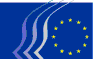 Eiropas Ekonomikas un sociālo lietu komiteja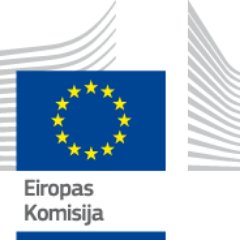 Eiropas Komisijas pārstāvniecība LatvijāBaltā grāmata par Eiropas nākotni –  debates ar Latvijas organizēto pilsonisko sabiedrību2017. gada 2. jūnijsES māja, Aspazijas bulvāris 28, RīgaDIENAS KĀRTĪBAModerators – Ansis Bogustovs, žurnālists10:00–10:30	Rīta kafija, dalībnieku reģistrācija	10:30–10:40	Atklāšanas uzruna	Inna Šteinbuka, Eiropas Komisijas pārstāvniecības Latvijā vadītāja 10:40–10:50   	Baltā grāmata par Eiropas nākotni – Latvijas nostāja	Zanda Kalniņa-Lukaševica, Latvijas Republikas Ārlietu ministrijas parlamentārā sekretāre10:50–11:10 	Baltā grāmata par Eiropas nākotni – dažādu interešu grupu viedoklis	Vitālijs Gavrilovs, Latvijas Darba Devēju Konfederācijas prezidents, EESK I grupa	Pēteris Krīgers, bijušais Latvijas Brīvo Arodbiedrību Savienības priekšsēdētājs, EESK II grupaBaiba Miltoviča, Latvijas Patērētāju interešu aizstāvības asociācijas starptautisko un ES lietu padomniece, EESK III grupa11:10–13:30	Debates ar dažādu organizētās pilsoniskās sabiedrības organizāciju pārstāvjiem13:30 –14:00	Kopsavilkums / secinājumi	Ansis Bogustovs, moderators___________________Pasākuma koordinētāji:		Vitālijs Gavrilovs, EESK loceklis (I grupa – darba devēji)	Pēteris Krīgers, EESK loceklis (II grupa – darba ņēmēji)	Baiba Miltoviča, EESK locekle (III grupa – dažādas intereses)	Laura Ernšteina / Baiba Spunde, EESK administrācijaDalībnieki: 	organizētas pilsoniskās sabiedrības organizācijas: darba ņēmēju organizācijas, darba devēju organizācijas, dažādu interešu nevalstiskās organizācijas.Mērķis: 	Latvijas organizētās pilsoniskās sabiedrības viedokļa uzklausīšana par Komisijas Balto grāmatu par Eiropas nākotni.